Конкурсные материалы в номинации: «Мы разные, но мы вместе» – формирование умений жить в многокультурном обществеКоротких Ирина Олеговна, учитель русского языка и литературы, классный руководительМАОУ СОШ № №94 (филиал п. Аэропорт) Челябинского городского округа Опыт реализации модели воспитательной деятельности по формированию умений жить в многокультурном обществеЯ пишу свой роман под названием жизнь,Вспоминая былое и мечтая о дальнем.Я пишу свой роман о движении ввысь,О проблемах, успехах, на пути что встречали…Я пишу свой роман, опираясь на опыт,И планирую то, что мне время твердит.К счастью, я не одна: есть семья и работа, -Я душою открыта, так мне сердце велит.Я пишу свой роман под названием жизнь,Как живу я с детьми, с их желаньями.О гармонии в разности – вот наш девиз!Опишу опыт свой тремя главами…ПрологВсе течет, все изменяется.Гераклит ЭфесскийВ Проекте Стратегии развития воспитания в Российской Федерации (2015-2025) одним из приоритетных направлений государственной политики развития воспитания обозначены	сохранение и развитие культурного разнообразия и языкового наследия, овладение духовными ценностями и культурой многонационального народа Российской Федерации, реализация права на изучение родного языка.Современная школа как один из главных институтов образования и воспитания личности призвана ответить вызову времени: познакомить с многообразием культур, научить взаимодействовать с представителями других стран, находить и укреплять контакты, предотвращать проявления негативного отношения, признавать право каждого на выбор. А это значит, что ведущая роль по формированию самоуважения и уважения к окружающим отводится педагогу, толерантной личности. А являюсь ли я таким человеком? Я постараюсь найти ответы на эти вопросы, вспоминая свое детство, юность… Вспоминая, как я воспитывала в себе чувство терпимости к окружающим меня людям, чувства принятия и признания их индивидуальности.Глава 1. «Я – гражданин»«Первая любовь, или Как я мечтала стать учителем»Мечта! Ей нет границ и нет преград,В мечте источник вечный вдохновенья…Анатолий БулутенкоЧувство толерантности не является врожденным. Для его формирования ребенку с первых дней необходимы определенные условия: мир, любовь, согласие и взаимоуважение в семье и по отношению к окружающим. В такой семье двух челябинцев я и появилась на свет в предновогоднюю ночь 1984 года.Уже с первых лет обучения в гимназии № 82 я почувствовала в себе непреодолимое желание стать учителем – благородным человеком, помощником, вдохновителем, наставником, другом, – как моя первая учительница.Воспитывая нас в духе сотрудничества и взаимоуважения, развития индивидуальных способностей и коллектива в целом, тогда, в начале 90-ых годов, учитель предложил мне, восьмилетней девчонке, и моим одноклассникам написать письмо в будущее, письмо себе восемнадцатилетней о мечтах и желаниях, о том, что было на душе и в сердце.30 декабря 2002 года, в день своего совершеннолетия, когда я была уже студенткой 1 курса филологического факультета ЧГПУ, я открыла письмо из прошлого…Слезы… Слезы покатились из глаз при мысли, что мечта сбылась, что одна из жизненных целей, поставленная еще в возрасте 8 лет, достигнута. Значит, я умею их ставить и добиваться? Значит, я умею планировать и видеть конечный результат? Вперед, к новым целям!«Первый педагогический опыт»Опыт – это крыло роста…Джафар Джаббарлы«Детский оздоровительный лагерь «Орленок», город Озёрск, озеро Акакуль. Дети из детского дома…».Фраза прозвучала для меня, студентки 3 курса, впервые проходящей летнюю педагогическую практику, как приговор: они ведь другие, они ведь не такие, как все, мы же с ними разные, к ним ведь нужен иной подход… Но почему другие? Может быть, это я другая, а не они? Ответы на эти вопросы я нашла не сразу. Будучи вожатой, я смогла установить эмоционально-положительные отношения с каждым ребенком, старалась быть терпимее к различиям, и мы создали атмосферу доверия и открытости.Я использовала в работе различные формы отрядных мероприятий: огоньки, игры, вертушки, походы, вечера общения и др. Во время их организации и проведения мы учились друг друга слушать и слышать, были доброжелательны друг к другу, то есть вместе воспитывали в себе черты толерантного человека, терпимого к другим, способного на диалог и взаимодействие, стремящегося к общности, но при этом признающего самобытность и уникальность каждого.По результатам работы меня пригласили начать свою педагогическую деятельность в стенах средней озерской школы № 32.Первые годы в роли учителя и классного руководителя обнажили проблемы во взаимоотношениях обучающихся одного класса, школы, города. Я как житель города Челябинска, обучающиеся и их родители как жители города Озерска, я как носитель определенной культуры, они как представители принятых норм в их среде – все это заставило меня задуматься над проблемой культуры общения как одной из самых острых в школе и обществе в целом. Как научиться самой и научить своих учеников не пассивному терпению и принятию всего «другого», а активной нравственной позиции в поликультурном обществе?Глава 2. «Я – педагог»«Знакомство с детьми, или Какие мы разные»Бродят по свету люди разные…Высоцкий В.С.Прошло 6 лет… Прозвенел последний звонок, те ребята уже стали студентами высших учебных заведений. За эти годы я получила бесценный опыт, который продолжаю накапливать сегодня и делиться им с коллегами. Безусловно, это было время и побед, и горьких поражений, но я продолжаю воспитывать себя как толерантную личность и формировать это качество в каждом ребенке и в детском коллективе в целом.Сегодня я учитель русского языка и литературы, классный руководитель 5 ˡ класса школы №94 поселка Аэропорт, в котором проживают представители различных национальностей.Наш 5 ˡ класс является своеобразным поликультурным сообществом. Проведенные в начале учебного года социально-педагогические исследования особенностей жизни класса помогли мне глубже узнать каждого ребенка в семье и школе, собрать необходимую информацию о родителях обучающихся с целью планирования дальнейшей воспитательной работы.В классе обучается 18 детей: 10 девочек и 8 мальчиков.Все обучающиеся воспитываются в семьях: в полных – 12 чел., в неполных – 6 чел. (проживают с матерью).Национальный состав класса разнообразен: татары – 5 чел., украинцы – 1 чел., грузины – 1 чел., русские – 5 чел., немцы – 1 чел., азербайджанцы – 1 чел., башкиры – 2 чел., белорусы – 1 чел., армяне – 1 чел.В классе есть дети – представители смешанных браков (4 чел.). Двое ребят (1 мальчик и 1 девочка) приехали с семьей в Россию из других стран: Армении и Казахстана.Уровень жизни семей класса разный: от малообеспеченных до семей с достатком выше среднего. Социальный статус родителей неоднороден: лишь 67% родителей имеют высшее образование, а 22% основное общее; большая часть родительского коллектива (67%) является работниками сферы обслуживания, наряду с ними в классе есть родители, занимающие руководящие должности (11%).Пестрый национальный состав класса, неравный социальный и материальный статус семей, разный уровень интеллектуального развития детей, наше пока еще незнание друг друга побудили меня по-новому взглянуть на технологии воспитания этого класса.Как нам всем вместе (родителям – детям – педагогу), таким разным и непохожим, жить в единстве и гармонии? Как нам всем вместе научиться понимать друг друга и принимать? Как нам всем вместе создать единое поликультурное классное сообщество, но сохранить при этом свою индивидуальность?Ответы на эти актуальные вопросы для каждого участника воспитательного процесса уже в начале учебного года мы стали искать все вместе. Только сообща, в диалоге, активно взаимодействуя, мы сможем идти к нашей цели.«Планируем вместе»Не делать, как я. Делать, как я и вы. Вместе.Генри Лайон ОлдиПроведя на начальном этапе совместно с психологом школы качественный анализ результатов диагностик толерантности (Приложение 3), мы обсудили полученные результаты на родительском собрании и классном часе.Большую помощь на этапе планирования сыграли психологические методики, одна из них «Колесо жизненного баланса»: оценка ребенком самого себя и его родителями в различных сферах жизни. Полученные результаты многое объяснили в отношении некоторых детей, в то же время неожиданно добавили вопросов (Приложение 4). Методика стала отличным инструментом, отправной точкой в постановке целей воспитательной деятельности.Цель: воспитание толерантности в условиях многокультурного общества через урочную и внеурочную деятельность.Результаты начальной диагностики степени толерантности позволили определить основные задачи работы с учащимися на ближайший учебный год.Задачи:Способствовать актуализации и расширению знаний о толерантности как форме жизни.Способствовать расширению знаний о национальных культурах класса, их самобытности.Способствовать формированию основ культуры общения и построения межличностных отношений.Создать условия для включенности детей всех национальностей в совместную творческую деятельность.Создать условия для проявления творческой индивидуальности каждого ученика и коллектива в целом.Развивать навыки толерантного поведения в процессе взаимодействия всех субъектов школьного социума. Планируя воспитательную работу, я опираюсь на системно-деятельностный подход и придерживаюсь основных принципов, которые помогают мне построить процесс по формированию умений жить в многокультурном обществе:принцип доброжелательного отношения к личности;принцип выделения положительных сторон ребенка;принцип позитивного общения;принцип равенства по отношению к каждому ребенку;принцип сотрудничества и открытости;принцип культуросоообразности;принцип самостоятельной деятельности детей;принцип единства знания и действия;принцип включенности в деятельность каждого ребенка;принцип рефлексии.Через ряд проведенных анкет и опросов, создание альбома-эстафеты 5 ˡ класса нам удалось погрузиться в мир увлечений каждого ученика, его семьи и классного руководителя, узнать о желаемых мероприятиях на учебный год, о тех местах, которые бы хотели посетить всем классом.Уже на первом классном часе «Добро пожаловать в семью!» мы сыграли в игру «Я расскажу вам о себе» и выбрали эмблему нашего класса. На следующем классном часе «Будущее рождается сегодня» все ребята написали себе письма в будущее и услышали рассказ о моем письме из детства (Приложение 6). Проделанная работа способствовала зарождению доверительных отношений. Как результат, сегодня дети до уроков, на переменах и после спешат друг к другу поделиться своими успехами и неудачами, спешат ко мне с самыми невероятными идеями для обсуждения.В подобной работе, когда порой приходится делиться тем, что ты чувствуешь и о чем мечтаешь, я участвую вместе с детьми: я точно так же открыта по отношению к ним, как и они ко мне, и стараюсь избегать авторитарного стиля общения. Почему они должны доверять мне, если я не доверяю им? Отношения в классной семье мы договариваемся строить в атмосфере доверия, открытости и равенства.После первых классных часов на родительском собрании «Мы рады знакомству!» идея эмблемы была одобрена, и родительский комитет принял решение о проведении дня именинника с вручением каждому ребенку настольного глобуса как символа целостности мира, единения народов и как бесценного помощника в обучении. Так зародилась традиция.Интересным результативным мероприятием в начале формирования классного коллектива считаю проведение классного часа «Выбери меня» в форме голосования с презентацией кандидатов в главы комитетов (т.н. материков):«Долина художников»;«Река интересных дел»;«Гора спорта и здоровья»;«Пролив знаний»;«Океан добрых дел».Я считаю, что такой классный час необходим, т.к. на этапе планирования важно организовать ученическое самоуправление в классе, которое помогает ребенку находить свое место в обществе, осознавать возложенную ответственность, формировать свою гражданскую идентичность. А это является на сегодняшний день одной из приоритетных задач ФГОС.Работу в органах ученического самоуправления класса реализуем на основе принципа самостоятельной деятельности:сами планируем.сами организуем,сами проводим,сами анализируем.Когда мы с ребятами и их родителями уже представляем, какой конечный результат хотим получить, встает главный вопрос: как мы сможем его достигнуть?«От творчества к единству»Творческая работа – это прекрасный, необычайнотяжелый и изумительно радостный труд.Островский Н.А.Формирование толерантности возможно в условиях организации деятельности. И сегодня, когда Стандарты нового поколения диктуют новые подходы к обучению и воспитанию, ведущая роль отведена внеурочной деятельности наряду с урочной.«Великие и благие дела всегда сплачивают людей», – говорил Стефан Цвейг. Одним из путей формирования сплоченного коллектива в условиях культурной разности в данном учебном году стала система внеурочной творческой деятельности.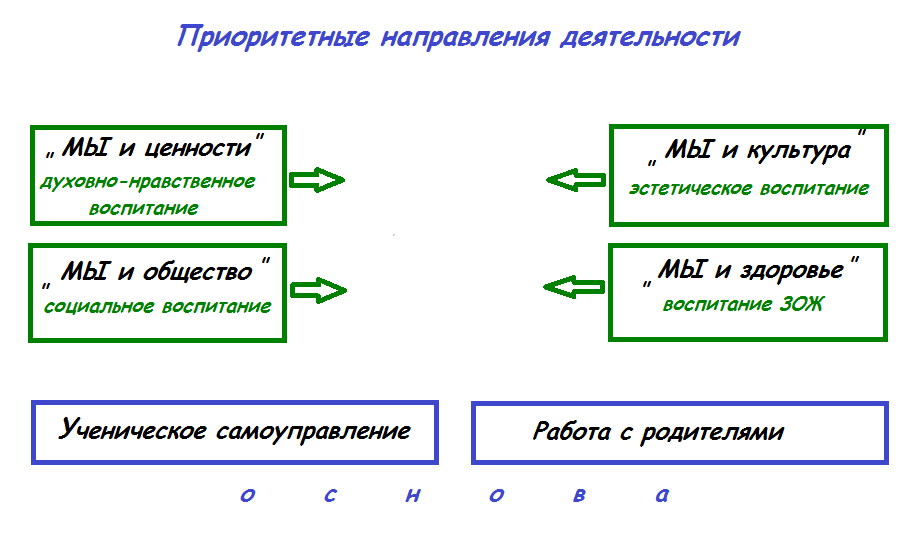 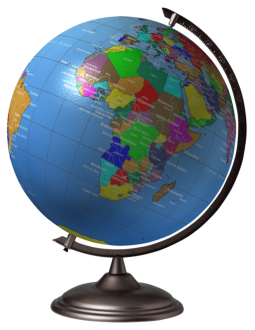 Рис. 1. Система внеурочной творческой деятельностиВоспитательную работу по формированию умений жить в многокультурном обществе я выстраиваю поэтапно в соответствии стрехуровневой классификацией результатов внеурочной деятельности учащихся (по Д. В. Григорьеву, П. В. Степанову). Так в этом году вся система творческих мероприятий направлена в первую очередь на получение школьниками социально-культурных знаний об общественных нормах, устройстве общества и культуре поведения в нем, о национальном составе класса и особенностях жизни народов. Территориальное расположение школы и самого поселка, находящегося в 15 км от центра Металлургического района города Челябинска, объясняет отсутствие крупных социально-культурных, спортивно-оздоровительных центров вблизи школы и делает филиал МАОУ СОШ № 94 практически единственным источником образования и воспитания.Большую помощь в реализации творческих дел во внеурочное время нашему классу и школе оказывают социальные партнеры: ДК «Сокол», МУДОД ЦВР ансамбль «Непоседы», библиотека № 18, МДОУ детский сад № 331. В первый год работы с коллективом основное внимание уделяю обогащению знаний школьников о своеобразии национальных культур семей класса и использую в этом направлении самые разнообразные формы работы:цикл классных часов «Гармония в разности»: «Языки народов мира», «Традиции моей семьи», «Терплю, понимаю, принимаю…» и др.беседы, дискуссии по нравственной тематике: «Ключ к окружающим меня людям лежит во мне самом» и др.;конкурсы, фестиваль национальных культур «Калейдоскоп»;кинопросмотры видеоматериалов о толерантности: фрагменты экранизаций литературных произведений, тематические мультфильмы;заочные экскурсии, знакомства с историческими и памятными местами семей;день именинника;трудовые дела класса, школы, поселка: субботники, работа на учебно-опытном участке;проектная деятельность: «Этимологический словарь имен и фамилий 5 1 класса»;оформление классного уголка;ведение группы класса в социальной сети «Наш 5 1 класс»;родительские собрания (в т.ч. с детьми): «Мы рады знакомству!», «Взаимоотношения в семье», «Воспитываем вместе»;индивидуальные беседы с родителями и др.Радует, что практически в каждом мероприятии участвуют родители, начиная от включенности в обсуждениях группы в социальной сети («Наш 5 ˡ класс») до организации и проведения мероприятий класса и школы, т.к. на первом родительском собрании мы положили в основу нашей общей цели принцип сотрудничества. Наше желание одержать победу, сплоченность всех комитетов позволили уже на первом общешкольном мероприятии «Мисс Осень – 2014» занять 1 место (Приложение 12). Каждый ребенок принял участие: рисовали плакаты для группы поддержки, придумывали кричалки, сами организовывали репетиции. Родители своим присутствием вселили дух уверенности в ребят. Мы вместе!На осенней школьной ярмарке при поддержке родителей мы представили блюда национальной кухни семей и заняли 2 место. Каждый чувствовал свою ответственность за результат, который зависел от участия всего класса. Мы вместе! Я стараюсь одобрять идеи ребят, корректируя и направляя в нужное русло, обсуждая с ними конечный результат, реальность воплощения их идей. Одобрение в глазах учителя, нахождение положительного заставляют детей обращаться к классному руководителю снова и снова. Так, задумавшись о значении имени прибывшей армянской девочки, ребята стали искать в книгах и Интернете толкования всех имен класса, и родилась идея проекта о создании «Этимологического словаря имен и фамилий 5 ˡ класса».Вот так по инициативе самих детей у нас проходят мероприятия. И когда в преддверии Нового года я предложила провести ребятам праздник «Новый год в кругу семьи», пригласив родителей, братьев и сестер, комитет «Река интересных дел» в количестве 4 девочек самостоятельно организовал культурную программу всего вечера (по согласованию со мной). Они получили невероятное удовольствие от результатов своей работы, а мы с родителями испытали чувство гордости за них и порадовали подарками.«Есть сила благодатная в созвучье слов живых…»Не раз за свою жизнь ты убедишься, что книга – лучший друг человека.Луиджи СеттембриниРаботая в условиях внедрения ФГОС, считаю, что формировать умения жить в многокультурном обществе следует не только через внеурочную, но и урочную деятельность. Литература как искусство слова, способного повлиять на образ мысли и поступки человека, играет главнейшую роль в воспитании высоконравственной личности. И мне повезло, что в работе с классом я могу сочетать опыт и знания учителя литературы и классного руководителя.В окружении различных национальностей и культур мы должны быть взаимно терпимы, доброжелательны, должны научиться жить вместе, формировать в себе толерантное отношение к людям. Через обращение к литературе, к книге я учу погружаться в художественный мир произведения, анализировать поступки героев, проецировать ситуации на себя, а значит, погружаться в мир собственных чувств, переживаний, представлений, ценностей.И речь идет не только о русской литературе. Читая на уроке «Сказку о мертвой царевне и о семи богатырях» А. С. Пушкина, я провожу параллель со сказкой исследователей немецкой культуры братьев Гримм «Снегурочка». Рассуждая о тематике русских пословиц, содержащих народную мудрость, я прошу детей найти аналогичные пословицы у других народов, представители чьих культур есть в нашем классе. Каково же удивление ребят, когда, сравнивая, они убеждаются, как много общего в культуре и обычаях разных народов. Подобные открытия на уроках литературы вызывают интерес и способствуют сближению и взаимопониманию, к которым мы с детьми стремимся с целью формирования умений жить в классе с таким культурным многообразием.И сегодня, когда 2015 год объявлен Годом литературы, она поистине является средством воспитания уважения, терпения и принятия, сокровищницей примеров нравственных поступков:афоризмы, пословицы и поговорки,сказки «Гадкий утенок», «Морозко», «Золушка» и др.,басни И. А. Крылова,произведения о Великой Отечественной войне,В. Г. Короленко «В дурном обществе»,Л. Н. Толстой «Кавказский пленник»,И. С. Тургенев «Отцы и дети»,А. С. Пушкин «Евгений Онегин» и другие произведения.Глава 3. «Я – мастер»«Счастье – это то, чем делишься, а оно только умножается»Мы во многом остаемся новичками, независимо от возраста, и нам часто не хватает опытности, несмотря на количество прожитых лет.Франсуа ЛарошфукоКак педагогу мне уже 7 лет… А может быть, всего 7 лет? Как измерить степень овладения педагогическим опытом? Так или иначе, я каждый день продолжаю развивать в себе, детях и родителях черты толерантной личности, повышать коммуникативную компетенцию, приобретая и делясь опытом в формировании умений жить в обществе среди носителей различных этнических и конфессиональных традиций.Работая в данном направлении, я встречаю на пути ряд трудностей, поскольку проблема взаимоотношений носителей разных культур является масштабной, повсеместной, и требует не только одного моего желания, а заинтересованности всех участников воспитательного процесса.На сегодняшний день 5 ˡ класс представлен 9 (девятью) национальностями, среди которых есть армянская семья, где оба родителя практически не говорят на русском языке. Незнание общего для нас языка усложняет процесс общения. В предыдущие годы подобная ситуация в классе была с семьей из Кореи, где я общалась с родителями посредством их переводчика.В реализации модели воспитания так же приходится сталкиваться с проблемой «закрытости» семей нерусской национальности: родители и дети чувствуют себя «другими» среди большинства, боятся открыться детскому и родительскому коллективу.На искоренение именно таких стереотипов и ориентирована моя модель воспитания. Раз участники процесса в индивидуальных беседах признают свою робость и готовность идти на сближение, на принятие друг друга, значит, вместе мы движемся в правильном направлении. Подтверждением этому служат результаты повторных диагностик толерантности на конец I полугодия (Приложение 16).Опираясь на имеющийся опыт, сегодня стараюсь использовать несколько педагогических технологий, среди которых ведущая роль принадлежит технологии коллективных творческих дел И.П.Иванова: здоровьесберегающая технология, технология развития критического мышления (ТРКМ), интерактивная технология, информационно-коммуникативная технология, технология проектной деятельности, технология исследовательской деятельности.Как результат работы, в классе среди обучающихся отсутствуют экстремистские и националистические предрассудки, родители доброжелательны друг к другу и этим демонстрируют детям пример уважительного отношения к представителям иных культур. Мы стараемся с ребятами, с одной стороны, признавать разность, а с другой, быть одним целым, равными во всем, вопреки возрастным, национальным, материальным, социальным и религиозным различиям.ЭпилогВоспитательную деятельность по формированию толерантности в условиях многокультурного общества я реализую через урочную и внеурочную деятельность по принципу русского философа Н.Ф.Фёдорова «Жить надо не для себя и не для других, а со всеми и для всех». Ведь только в диалоге всех культурных слоев (общенациональной, общероссийской, этнической культур) можно воспитать подрастающее поколение, адекватное динамике социально-экономических и социально-политических изменений в жизни России:Для всех, кто носит имя человека,Вопрос решен от века и навек:Нет иудея, финна, негра, грека –Есть только человек! Саша Чёрный